Likuma "Par nekustamo īpašumu atsavināšanu pierobežas ceļa pie Kelovas zemes nodalījuma joslai "3. pielikumsNekustamā īpašuma “Flakas” Robežnieku pagastā, Krāslavas novadā sastāvā esošā zemes gabala (kadastra apzīmējums 6086 008 0033) atsavināmās daļas robežu shēma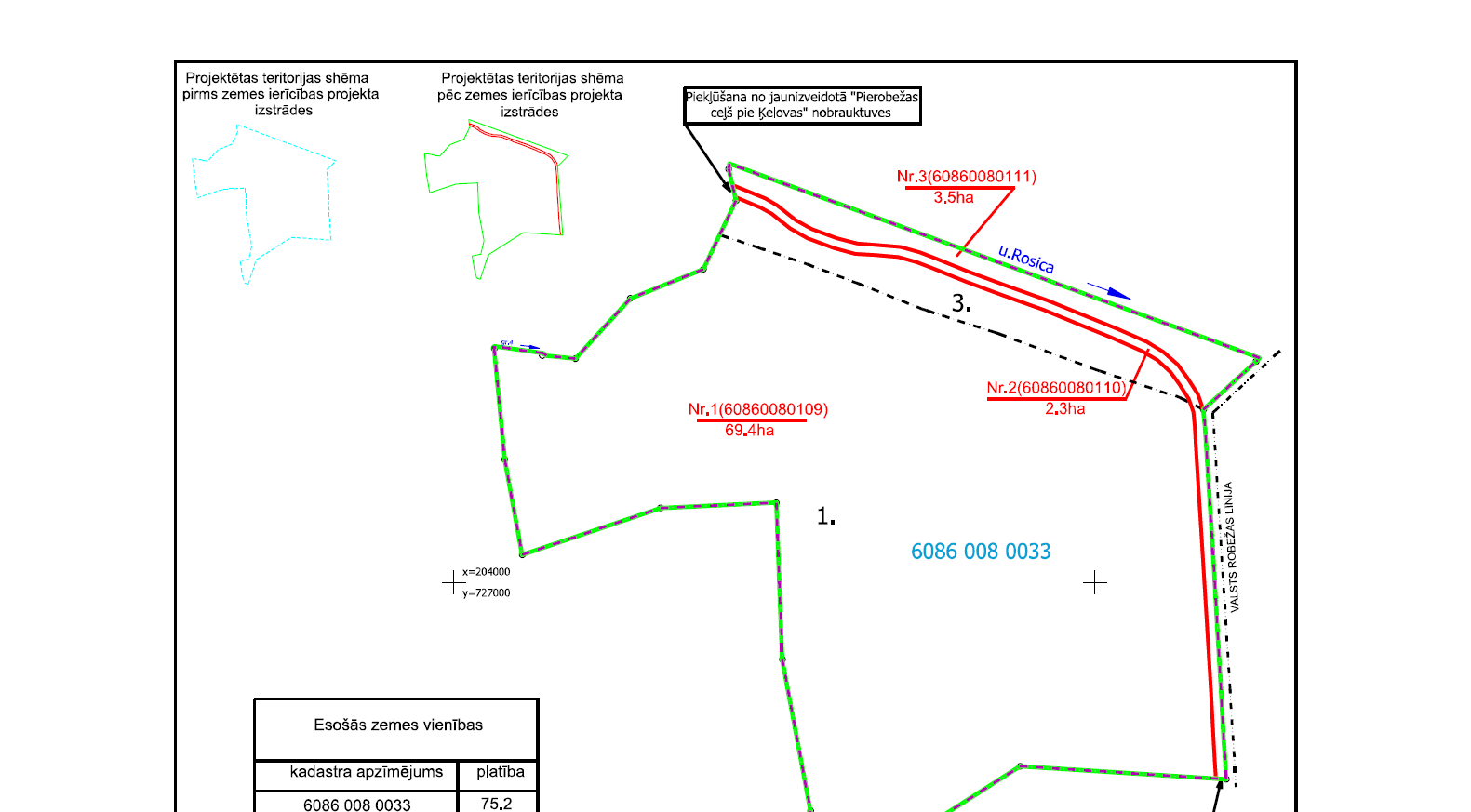 Iekšlietu ministrs 						      Sandis ĢirģensIekšlietu ministrs						      Sandis ĢirģensVīza: valsts sekretārs  					      Dimitrijs Trofimovs